Evaluación 1: Estructuras de peonesNivel: avanzado (16 puntos)Club:________________________________________________________________________________Nombre:____________________________________________________________________________Fecha:_______________________________________________________________________________Puntuación:________________________________________________________________________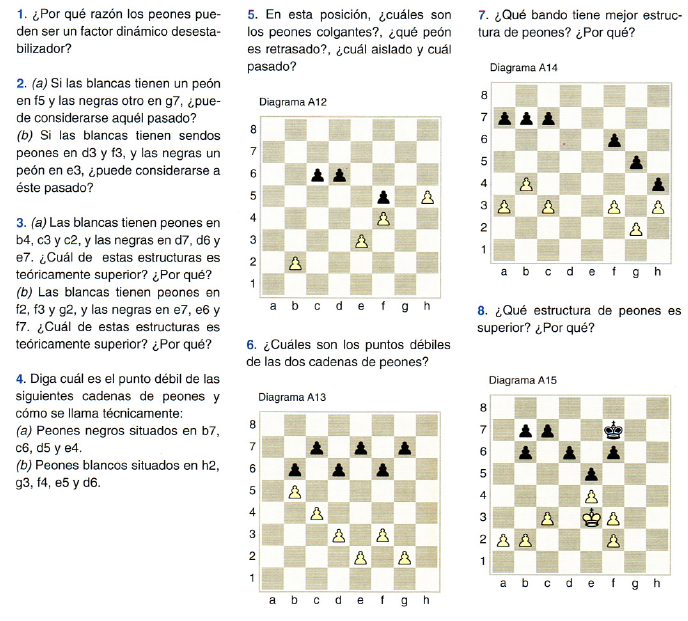 